Formulaire de proposition de stage.Projet proposé :……………………………………………………………………………………………………………………………………...……………………………………………………………………………………………………………………………………………………………….Niveau (L2, L3, M1) :………………………………………………………………………………………………………………………….Dates proposées : ………………………………………………………………………………………………………………………………Encadrant :Nom : ……………………………………………………………………………………………………………….…………..……………Mail : ………………………………………………………………………………………………………………………………………….Laboratoire : ..…………………………………………………………………………………………………………………………….Descriptif :………………………………………………………………………………………………………………………………………………………………………………………………………………………………………………………………………………………………………………………………………………………………………………………………………………………………………………………………………………………………………………………………………………………………………………………………………………………………………………………………………………………………………………………………………………………………………………………………………………………………………………………………………………………………………………………………………………………………………………………………………………………………………………………………………………………………………………………………………………………………………………………………………………………………………………………………………………………………………………………………………………………………………………………………………………………………………………………………………………………………………………………………………………………………………………………………………………………………………………………………………………………………………………………………………………………………………………………………………………………………………………………………………………………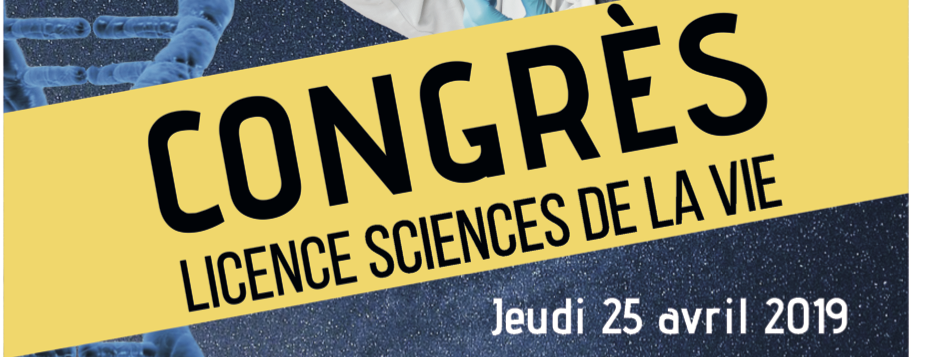 